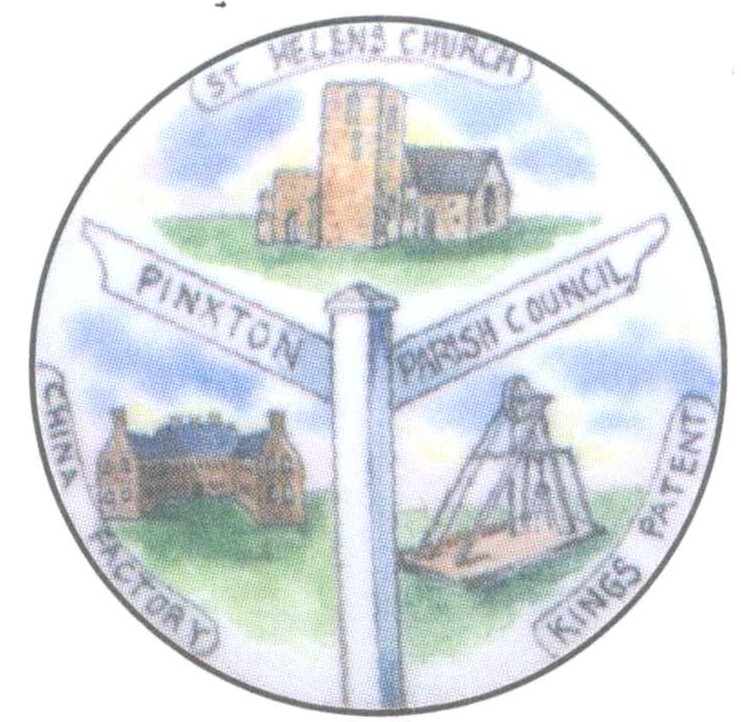 Minutes of the Pinxton Parish Council Meeting held on 16th September 2022 at 7pmPresent: Cllr M Hinman (Chairman)	Cllr B Kelly (Vice)	Cllr M Dooley		Cllr L BrentnallCllr R Street		Cllr C Drake-Brockman	Cllr V Meredith	Cllr J Siddle	Cllr B MarshallL J Powell – Parish ClerkMembers of Public x 4Police Representatives x 2 (left at 7.25pm)	22/065 Apologies for absence Apologies were received from Cllr Coyle who had a previous engagement and Cllr Chippington who had university commitments.The apologies were recorded and accepted.22/066 Declaration of Members Interest/Update of Register Cllr Dooley declared an interest in agenda item 074.09. 22/067 To receive and approve requests for dispensations from members on matters in which they have a Disclosable Pecuniary Interest.There were no disclosable interests.22/068 To determine which items, if any, should be taken with the public excluded. It was deemed that no items needed the public excluding.22/069 New Vice ChairmanThanks were given to former councillor Stan Fox for all his work whilst a parish and districtcouncillor. RESOLVED (unanimous) Cllr Brenda Kelly be the Vice Chairman for the remainder of the term of office. Cllr Kelly read out and signed the declaration of acceptance of office.22/070   Minutes   	The minutes of the Extraordinary Parish Council meeting held Wednesday 10th August 2022 were considered. The minutes had been distributed to members prior to the meeting.RESOLVED (8 for 1 abstention) The minutes of the Extra ordinary Parish Council Meeting held on 10th August 2022 be adopted.The minutes of the Extraordinary Parish Council meeting held Wednesday 17th August 2022 were considered. The minutes had been distributed to members prior to the meeting.RESOLVED (8 for 1 abstention) The minutes of the Extra ordinary Parish Council Meeting held on 17th August 2022 be adopted.22/071	Updates on matters arising from the minutes (for information only)The Clerk reported that the agreed grant of £150 from the previous meeting had been given to a local person who rescues wildlife.The Clerk is to have a site meeting with Martin Hunter regarding the positioning of the litter bin on Toll Bar.A representative from Community Woodland Trust will be attending the November meeting.22/072 Public Speaking 072.1 Parishioner MattersMr Lander reported some smashed glass on Glebe Avenue, the Clerk advised that she would ask the Groundsmen to clear it up.072.2 Police MattersThe police advised there had not been any anti-social behaviour, but councillors reported there had been some youths on the Jubilee Court steps being unruly. Cllr. Dooley advised of a stabbing on Saturday night and requested further information, the police said they would look into it.Cllr. Dooley asked if any action had been taken against the driver who caused carnage in the village the previous month, the police could not discuss at this time.The police advised that they cannot always attend council meetings but in October their shift patterns were changing so it should make it easier.072.3 Reports from Council Representatives on Outside BodiesThere were no reports from representatives on outside bodies.Police left the meeting at 7.25pm072.4 Reports from District and County Councillor Representatives on matters of direct relevance to Pinxton Parishioners Cllr M Dooley requested that a litter bin be placed leading off Town Street and Woodfield Road, the end where the Chinese take away is. This was agreed.Cllr Dooley explained that Woodheads has gone in to liquidation so this had been taken in-house in order to make money on private houses. The roofs on Brookhill Avenue up to number 10 and 64 to 126 Town Street are being replaced.Cllr J Siddle Reported that he was taking over the Poppy Appeal in Pinxton and South Normanton.Most of the pot holes have been done and he is chasing the repair work on the others.Cllr Siddle advised that once the 5 year lease is sorted on the community garden then clearing work will commence.22/073    Planning ApplicationsThe latest planning applications and decisions had been distributed to members prior to the meeting. Cllr Dooley advised that she was to query condition 8 on 22/00413/VARCllr Dooley to deal with the resident’s complaint that the developers of 22/00446 had damaged the fence and ripped out the hedge of their property.The remaining planning applications and decisions were noted. 22/074    Parish Council – Items for Decision/Action074.01 Christmas Lights Switch OnConsideration was given to what date and time the Christmas Lights switch on should be and what format.RESOLVED (unanimous) The date be Saturday 3rd September with a Christmas Fayre. A working of Cllrs Dooley, Kelly, Meredith, Hinman, the Parish Clerk and two parishioners to organise.074.02 Ditch to Rear of Beech AvenueConsideration was given to a request from a resident on Beech Avenue to fill the ditch in at the rear of the houses due to rats, flies and children playing in the water.RESOLVED (unanimous) to explain to the resident that it cannot be filled in as it acts as a natural drainage.074.03 Christmas HampersAt the request of Cllr Dooley, consideration was given to the provision of Christmas hampers for pensioners. Hampers to be filled with items such as tea, coffee, biscuits, cake etc.RESOLVED (unanimous) £1,000 be put to one side for hampers for pensioners who must be nominated by 19th November. Hampers to be collected at the Christmas Fayre.074.04 Mural MugsConsideration was given to having mural mugs depicting the village hall mural.RESOLVED (unanimous) Cllr Hinman to look into the costing of mural mugs.074.05 FootpathsConsideration was given to any update in relation to footpaths.Cllr Siddle reported that that Pinxton bridleway 12 legal work is being progressed.074.06 Vaccination Centre ProblemsConsideration was given to the issues arising from the vaccination centre. including the email from Head Teacher Anne Ingle which was distributed to members prior to the meeting.RESOLVED (8 for, 1 against) a strongly worded letter be sent to Pinxton Pharmacy advising that should there be any repeat of previous incidents then future bookings will be cancelled.074.07 Allotment queriesConsideration was given to the email from allotment holder Katie Ratcliffe, email distributed prior to the meeting.RESOLVED (unanimous) Cllr Dooley to carry out a site visit, the Clerk to look at by laws and the hire policy.074.08 Farmgate LetterConsideration was given to the letter from Farmgate Butchers requesting a sign for his shop at Greyhound Corner. The letter was distributed to members prior to the meetingRESOLVED (unanimous) the sign must be the same size as other. Cllr Hinman to liaise.074.09 Junction Arts School Holiday ActivitiesConsideration was given to the suggestion from Junction Arts Get Creative Kids during school holidays. Cost would be £295.00 per workshop, this includes an artist and materials but food is extra.RESOLVED (unanimous) Not to use Junction Arts for half term activities.074.10 3D Cemetery HedgeConsideration was given to quotation for cutting down the cemetery hedge to a height of 5ft.RESOLVED (unanimous) the Clerk to obtain further quotations.074.11 Grant Application – Release Financial CharityConsideration was given to the grant request from Release Financial Charity for £2,000. Documentation distributed to members prior to the meeting.RESOLVED (unanimous) Release Financial Charity be awarded £2,000 with feedback and statistics to the council after 3 months.074.12 Grant Application – St. John AmbulanceConsideration was given to the grant request from St. John Ambulance. Details distributed to members prior to the meeting. It was felt that they do not work in the village enough.RESOLVED (unanimous) A grant of £500 be awarded in acknowledgement of their good work.074.14 Keep Warm HubConsideration was given to having a Keep Warm Hub in the village hall, possibly Community Fridge or Food Bank.RESOLVED (unanimous) although this was agreed in principle, it was decided to defer until the November meeting so it can be looked at in more depth.074.15 MuralsIn view of the success of the village hall mural, to consider having further murals around the village.It was agreed that this could be made part of the refurbishment.074.16 Wharf Road TreesAn update on the Wharf Road trees was given. The Clerk explained that the four trees that had been cut down by Bolsover District Council was on their land. RESOLVED (unanimous) Cllr Dooley to get a letter from Bolsover Legal Department sent to the businesses who own the land. The Clerk to put up posters in foyer that abuse will not be tolerated.Standing orders were suspended at the meeting had reached 2 hours.074.17 Multi-purpose ImprovementsConsideration was given to the quotations for improvements to the multi-purpose games area. The quotations had been distributed to members prior to the meeting.RESOLVED (unanimous) as these quotations were based solely on the lighting the item was deferred to the November meeting so more comprehensive quotes can be sought. The Clerk to contact Matt Conley regarding Sport England grants.074.18 Former Councillor’s ResponsibilitiesConsideration was given as to which councillors were to take over the functions formerly under taken by Stan Fox – Speedwatch, Freighter Day, Litter Pick. Cllr Dooley advised that Speedwatch had not got under way.RESOLVED (unanimous) Cllr Marshall to take over Freighter Day, Cllr Dooley to take over the Community Litter Pick and Cllr Brentnall to take over the Defibrillators.074.19 Condolence BookConsideration was given as to what to do with the condolence book in memory of the Queen. It could be kept as a keepsake for the residents of the parish or sent to Buckingham Palace.RESOLVED (5 for, 3 against) the condolence book be kept in the Clerk’s office.074.20 Pinxton Main EventConsideration was given to covering the cost/contributing toward the cost of the Main Event Fireworks, invoice distributed to members prior to the meeting.RESOLVED (5 for, 3 against) the parish council to pay the full cost of the Main Event fireworks.The Clerk explained that due to so much of her time being taken up with the vaccination centre she had been unable to produce the accounts in time for the meeting but will do a.s.a.p.22/075 Clerks ReportThe Clerk’s report was received and noted.22/075 Correspondence Received     The correspondence was noted.It was agreed that the pictures of the new Ukraine building be put up in the village hall.22/076     Date of the next Parish Council meeting – 16th November 2022 7pm in the Village all, 3 Kirkstead Road, Pinxton, NG16 6NAMeeting closed 9.25pmSigned Chairman…………………………………………………………………. (Cllr Hinman)